от  25 июня  2020 года № 26-3г. Горно-АлтайскО внесении изменений в решение Горно-Алтайского городского Совета депутатов от 30 марта 2004 года № 17-18Руководствуясь статьей 47 Устава муниципального образования «Город Горно-Алтайск», принятого постановлением Горно-Алтайского городского Совета депутатов от 22 марта 2018 года № 7-1, Горно-Алтайский городской Совет депутатов решил:1. Внести в решение Горно-Алтайского городского Совета депутатов 
от 30 марта 2004 года № 17-18 «Об утверждении Положения об уличных комитетах в г. Горно-Алтайске» следующие изменения:а) пункты 2 - 4 исключить;б) приложения № 3 - № 4 исключить.2. Настоящее решение подлежит официальному опубликованию 
и вступает в силу после дня его официального опубликования.ГОРНО-АЛТАЙСКИЙГОРОДСКОЙ СОВЕТДЕПУТАТОВ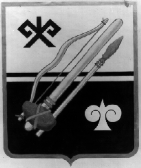 ГОРНО-АЛТАЙСК  КАЛАНЫҤ ДЕПУТАТТАР СОВЕДИРЕШЕНИЕЧЕЧИММэр города Горно-Алтайска                                         Ю.В. Нечаев